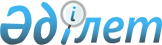 Жаңаарқа аудандық мәслихатының 2011 жылғы 6 желтоқсандағы XLIІ сессиясының "2012-2014 жылдарға арналған аудандық бюджет туралы" N 42/363 шешіміне өзгерістер енгізу туралы
					
			Күшін жойған
			
			
		
					Қарағанды облысы Жаңаарқа аудандық мәслихатының ХI сессиясының 2012 жылғы 21 қарашадағы N 11/72 шешімі. Қарағанды облысының Әділет департаментінде 2012 жылғы 27 қарашада N 1992 тіркелді. Қолданылу мерзімінің аяқталуына байланысты шешімінің күші жойылды - Қарағанды облысы Жаңаарқа аудандық мәслихат аппараты хатшысының 2013 жылғы 1 қазандағы N 01-18/48 хатымен      Ескерту. Қолданылу мерзімінің аяқталуына байланысты шешімнің күші жойылды - Қарағанды облысы Жаңаарқа аудандық мәслихат аппараты хатшысының 01.10.2013 N 01-18/48 хатымен.

      Қазақстан Республикасының 2001 жылғы 23 қаңтардағы "Қазақстан Республикасындағы жергілікті мемлекеттік басқару және өзін-өзі басқару туралы" Заңының 6 бабының 1 тармақтың 1) тармақшасына, Қазақстан Республикасының 2008 жылғы 4 желтоқсандағы Бюджет кодексінің 106 бабының 2 тармағына сәйкес аудандық мәслихат ШЕШІМ ЕТТІ:



      1. Жаңаарқа аудандық мәслихатының 2011 жылғы 6 желтоқсандағы XLII сессиясының N 42/363 "2012-2014 жылдарға арналған аудандық бюджет туралы" шешіміне (нормативтік құқықтық актілерді мемлекеттік тіркеу Тізілімінде N 8-12-121 болып тіркелген, 2011 жылғы 31 желтоқсандағы N 58-59 (9476) "Жаңаарқа" газетінде жарияланған), Жаңаарқа аудандық мәслихатының 2012 жылғы 16 сәуірдегі IV сессиясының N 4/31 "Жаңаарқа аудандық мәслихатының 2011 жылғы 6 желтоқсандағы XLIІ сессиясының "2012-2014 жылдарға арналған аудандық бюджет туралы" N 42/363 шешіміне өзгерістер енгізу туралы" шешімімен (нормативтік құқықтық актілерді мемлекеттік тіркеу Тізілімінде N 8-12-126 болып тіркелген, 2012 жылғы 28 сәуірдегі N 19 (9492) "Жаңаарқа" газетінде жарияланған), Жаңаарқа аудандық мәслихатының 2012 жылғы 11 маусымдағы V сессиясының N 5/35 "Жаңаарқа аудандық мәслихатының 2011 жылғы 6 желтоқсандағы XLIІ сессиясының "2012-2014 жылдарға арналған аудандық бюджет туралы" N 42/363 шешіміне өзгерістер енгізу туралы" шешімімен (нормативтік құқықтық актілерді мемлекеттік тіркеу Тізілімінде N 8-12-127 болып тіркелген, 2012 жылғы 23 маусымдағы N 29-30 (9501-9502) "Жаңаарқа" газетінде жарияланған), Жаңаарқа аудандық мәслихатының 2012 жылғы 20 тамыздағы VIII сессиясының N 8/51 "Жаңаарқа аудандық мәслихатының 2011 жылғы 6 желтоқсандағы XLIІ сессиясының "2012-2014 жылдарға арналған аудандық бюджет туралы" N 42/363 шешіміне өзгерістер енгізу туралы" шешімімен (нормативтік құқықтық актілерді мемлекеттік тіркеу Тізілімінде N 8-12-131 болып тіркелген, 2012 жылғы 1 қыркүйектегі N 40 (9512), 2012 жылғы 8 қыркүйектегі N 41 (9513) "Жаңаарқа" газетінде жарияланған), Жаңаарқа аудандық мәслихатының 2012 жылғы 9 қарашадағы X сессиясының N 10/66 "Жаңаарқа аудандық мәслихатының 2011 жылғы 6 желтоқсандағы XLIІ сессиясының "2012-2014 жылдарға арналған аудандық бюджет туралы" N 42/363 шешіміне өзгерістер енгізу туралы" шешімімен өзгерістер енгізілген (нормативтік құқықтық актілерді мемлекеттік тіркеу Тізілімінде N 1975 болып тіркелген, 2012 жылғы 17 қарашадағы N 51 (9523), 2012 жылғы 20 қарашадағы N 52 (9524) "Жаңаарқа" газетінде жарияланған) келесі өзгерістер енгізілсін:



      1) 1 тармақтағы: 

      1) 1 тармақшада:

      бірінші абзацтағы "3 531 100" сандары "3 511 100" сандарына ауыстырылсын;

      бесінші абзацтағы "2 879 683" сандары "2 859 683" сандарына ауыстырылсын; 

      2) тармақшада:

      "3 547 637" сандары "3 527 637" сандарына ауыстырылсын;



      2) 2 тармақтағы:

      "1 074 948" сандары "1 054 948" сандарына ауыстырылсын;



      3) 3 тармақтағы:

      "1 142 494" сандары "1 122 494" сандарына ауыстырылсын;



      4) көрсетілген шешімнің 1, 4, 20 қосымшалары осы шешімнің 1, 2, 3 қосымшаларына сәйкес жаңа редакцияда мазмұндалсын.



      2. Осы шешім 2012 жылдың 1 қаңтарынан бастап қолданысқа енеді.      Аудандық мәслихаттың кезектен тыс

      XI сессиясының төрағасы                    М. Абильдинов      Аудандық мәслихат хатшысы                  Д. Жұмасейітов      КЕЛІСІЛДІ:      "Жаңаарқа аудандық экономика және

      бюджеттік жоспарлау бөлімі" мемлекеттік 

      мекемесінің бастығы                        З. Сердалинов

      2012 жылғы 21 қараша

Жаңаарқа аудандық мәслихатының

2012 жылғы 21 қарашадағы

XI сессиясының N 11/72 шешіміне

1 қосымшаЖаңаарқа аудандық мәслихатының

2011 жылғы 6 желтоқсандағы

ХLII сессиясының N  42/363 шешіміне

1 қосымша 

2012 жылға арналған аудандық бюджет

Жаңаарқа аудандық мәслихатының

2012 жылғы 21 қарашадағы

XI сессиясының N 11/72 шешіміне

2 қосымшаЖаңаарқа аудандық мәслихатының

2011 жылғы 6 желтоқсандағы

ХLII сессиясының N 42/363 шешіміне

4 қосымша 

2012 жылға бюджеттік инвестициялық жобаларды іске асыруға бағытталған ауданды дамытудың бюджеттік бағдарламаларының тізбесі

Жаңаарқа аудандық мәслихатының

2012 жылғы 21 қарашадағы

XI сессиясының N 11/72 шешіміне

3 қосымшаЖаңаарқа аудандық мәслихатының

2011 жылғы 6 желтоқсандағы

ХLII сессиясының N 42/363 шешіміне

20 қосымша 

Жаңаарқа ауданына 2012 жылға бөлінген бюджеттік кредиттер және нысаналы трансферттер
					© 2012. Қазақстан Республикасы Әділет министрлігінің «Қазақстан Республикасының Заңнама және құқықтық ақпарат институты» ШЖҚ РМК
				СанатыСанатыСанатыСанатыСома (мың теңге)СыныбыСыныбыСыныбыСома (мың теңге)Iшкi сыныбыIшкi сыныбыСома (мың теңге)АтауыСома (мың теңге)I. Кірістер35111001Салықтық түсімдер64782601Табыс салығы1258372Жеке табыс салығы12583703Әлеуметтiк салық1266211Әлеуметтік салық12662104Меншiкке салынатын салықтар3782471Мүлiкке салынатын салықтар3549253Жер салығы19184Көлiк құралдарына салынатын салық200985Бірыңғай жер салығы130605Тауарларға, жұмыстарға және қызметтерге салынатын iшкi салықтар140712Акциздер30133Табиғи және басқа ресурстарды пайдаланғаны үшiн түсетiн түсiмдер72594Кәсiпкерлiк және кәсiби қызметтi жүргiзгенi үшiн алынатын алымдар37015Ойын бизнесіне салық9808Заңдық мәнді іс-әрекеттерді жасағаны және (немесе) оған уәкілеттігі бар мемлекеттік органдар немесе лауазымды адамдар құжаттар бергені үшін алынатын міндетті төлемдер30501Мемлекеттік баж30502Салықтық емес түсiмдер288801Мемлекеттік меншіктен түсетін кірістер17411Мемлекеттік кәсіпорындардың таза кірісі бөлігінің түсімдері375Мемлекет меншігіндегі мүлікті жалға беруден түсетін кірістер17007Мемлекеттік бюджеттен берілген кредиттер бойынша сыйақылар403Мемлекеттік бюджеттен қаржыландырылатын мемлекеттік мекемелер ұйымдастыратын мемлекеттік сатып алуды өткізуден түсетін ақша түсімдері1311Мемлекеттік бюджеттен қаржыландырылатын мемлекеттік мекемелер ұйымдастыратын мемлекеттік сатып алуды өткізуден түсетін ақша түсімдері13104Мемлекеттік бюджеттен қаржыландырылатын, сондай-ақ Қазақстан Республикасы Ұлттық Банкінің бюджетінен (шығыстар сметасынан) ұсталатын және қаржыландырылатын мемлекеттік мекемелер салатын айыппұлдар, өсімпұлдар, санкциялар, өндіріп алулар401Мұнай секторы ұйымдарынан түсетін түсімдерді қоспағанда, мемлекеттік бюджеттен қаржыландырылатын, сондай-ақ Қазақстан Республикасы Ұлттық Банкінің бюджетінен (шығыстар сметасынан) ұсталатын және қаржыландырылатын мемлекеттік мекемелер салатын айыппұлдар, өсімпұлдар, санкциялар, өндіріп алулар4006Басқа да салықтық емес түсiмдер9761Басқа да салықтық емес түсiмдер9763Негізгі капиталды сатудан түсетін түсімдер70303Жердi және материалдық емес активтердi сату7031Жерді сату6862Материалдық емес активтерді сату174Трансферттердің түсімдері285968302Мемлекеттiк басқарудың жоғары тұрған органдарынан түсетiн трансферттер28596832Облыстық бюджеттен түсетiн трансферттер2859683Функционалдық топФункционалдық топФункционалдық топФункционалдық топФункционалдық топСома (мың теңге)Кіші функцияКіші функцияКіші функцияКіші функцияСома (мың теңге)Бюджеттік бағдарламалардың әкiмшiсiБюджеттік бағдарламалардың әкiмшiсiБюджеттік бағдарламалардың әкiмшiсiСома (мың теңге)БағдарламаБағдарламаСома (мың теңге)АтауыСома (мың теңге)ІІ. Шығындар352763701Жалпы сипаттағы мемлекеттiк қызметтер 2561691Мемлекеттiк басқарудың жалпы функцияларын орындайтын өкiлдiк, атқарушы және басқа органдар212948112Аудан (облыстық маңызы бар қала) мәслихатының аппараты16778001Аудан (облыстық маңызы бар қала) мәслихатының қызметін қамтамасыз ету жөніндегі қызметтер12977003Мемлекеттік органның күрделі шығыстары3801122Аудан (облыстық маңызы бар қала) әкімінің аппараты73204001Аудан (облыстық маңызы бар қала) әкімінің қызметін қамтамасыз ету жөніндегі қызметтер60327002Ақпараттық жүйелер құру681003Мемлекеттік органның күрделі шығыстары11758009Ведомстволық бағыныстағы мемлекеттік мекемелерінің және ұйымдарының күрделі шығыстары438123Қаладағы аудан, аудандық маңызы бар қала, кент, ауыл (село), ауылдық (селолық) округ әкімінің аппараты122966001Қаладағы аудан, аудандық маңызы бар қаланың, кент, ауыл (село), ауылдық (селолық) округ әкімінің қызметін қамтамасыз ету жөніндегі қызметтер120932022Мемлекеттік органның күрделі шығыстары20342Қаржылық қызмет14684452Ауданның (облыстық маңызы бар қаланың) қаржы бөлімі14684001Ауданның (облыстық маңызы бар қаланың) бюджетін орындау және ауданның (облыстық маңызы бар қаланың) коммуналдық меншігін басқару саласындағы мемлекеттік саясатты іске асыру жөніндегі қызметтер12660003Салық салу мақсатында мүлікті бағалауды жүргізу564011Коммуналдық меншікке түскен мүлікті есепке алу, сақтау, бағалау және сату1200018Мемлекеттік органның күрделі шығыстары2605Жоспарлау және статистикалық қызмет28537453Ауданның (облыстық маңызы бар қаланың) экономика және бюджеттік жоспарлау бөлімі28537001Экономикалық саясатты, мемлекеттік жоспарлау жүйесін қалыптастыру мен дамыту және ауданды (облыстық маңызы бар қаланы) басқару саласындағы мемлекеттік саясатты іске асыру жөніндегі қызметтер28068004Мемлекеттік органның күрделі шығыстары46902Қорғаныс29031Әскери мұқтаждықтар2903122Аудан (облыстық маңызы бар қала) әкімінің аппараты2903005Жалпыға бірдей әскери міндетті атқару шеңберіндегі іс-шаралар290303Қоғамдық тәртіп, қауіпсіздік, құқықтық, сот, қылмыстық-атқару қызметі11781Құқық қорғау қызметi1178458Ауданның (облыстық маңызы бар қаланың) тұрғын үй-коммуналдық шаруашылығы, жолаушылар көлігі және автомобиль жолдары бөлімі1178021Елдi мекендерде жол қозғалысы қауiпсiздiгін қамтамасыз ету117804Бiлiм беру17122061Мектепке дейiнгi тәрбиелеу және оқыту87133471Ауданның (облыстық маңызы бар қаланың) білім, дене шынықтыру және спорт бөлімі87133003Мектепке дейінгі тәрбиелеу мен оқытуды қамтамасыз ету0025Республикалық бюджеттен берілетін нысаналы трансферттер есебінен жалпы үлгідегі, арнайы (түзету), дарынды балалар үшін мамандандырылған, жетім балалар мен ата-аналарының қамқорынсыз қалған балалар үшін балабақшалар, шағын орталықтар, мектеп интернаттары, кәмелеттік жасқа толмағандарды бейімдеу орталықтары тәрбиешілеріне біліктілік санаты үшін қосымша ақының мөлшерін ұлғайту1011040Мектепке дейінгі білім беру ұйымдарында мемлекеттік білім беру тапсырысын іске асыруға861222Бастауыш, негізгі орта және жалпы орта білім беру1591922123Қаладағы аудан, аудандық маңызы бар қала, кент, ауыл (село), ауылдық (селолық) округ әкімінің аппараты2830005Ауылдық (селолық) жерлерде балаларды мектепке дейін тегін алып баруды және кері алып келуді ұйымдастыру2830471Ауданның (облыстық маңызы бар қаланың) білім, дене шынықтыру және спорт бөлімі1589092004Жалпы білім беру1548289005Балалар мен жеткіншектерге қосымша білім беру17214063Республикалық бюджеттен берілетін трансферттер есебінен "Назарбаев Зияткерлік мектептері" ДБҰ-ның оқу бағдарламалары бойынша біліктілікті арттырудан өткен мұғалімдерге еңбекақыны арттыру1656064Бастауыш, негізгі орта, жалпыға бірдей орта білім беру ұйымдарының (дарынды балаларға арналған мамандандырылған (жалпы үлгідегі, арнайы (түзету); жетім балаларға және ата-анасының қамқорлығынсыз қалған балаларға арналған ұйымдар): мектептердің, мектеп-интернаттарының мұғалімдеріне біліктілік санаты үшін қосымша ақы мөлшерін республикалық бюджеттен берілетін трансферттер есебінен ұлғайту219339Бiлiм беру саласындағы өзге де қызметтер33151471Ауданның (облыстық маңызы бар қаланың) білім, дене шынықтыру және спорт бөлімі28151009Ауданның (облыстық маңызы бар қаланың) мемлекеттік білім беру мекемелері үшін оқулықтар мен оқу-әдiстемелiк кешендерді сатып алу және жеткізу18965010Аудандық (қалалық) ауқымдағы мектеп олимпиадаларын және мектептен тыс іс-шараларды өткiзу545020Республикалық бюджеттен берілетін трансферттер есебінен жетім баланы (жетім балаларды) және ата-аналарының қамқорынсыз қалған баланы (балаларды) күтіп-ұстауға асыраушыларына ай сайынғы ақшалай қаражат төлемдері8641472Ауданның (облыстық маңызы бар қаланың) құрылыс, сәулет және қала құрылысы бөлімі5000037Білім беру объектілерін салу және реконструкциялау500005Денсаулық сақтау13502Халықтың денсаулығын қорғау1350471Ауданның (облыстық маңызы бар қаланың) білім, дене шынықтыру және спорт бөлімі1350024Республикалық бюджеттен берілетін трансферттер есебінен және Қазақстан Республикасы Денсаулық сақтау саласын дамытудың 2011-2015 жылдарға арналған "Саламатты Қазақстан" мемлекеттік бағдарламасы шеңберінде іс-шаралар өткізу"135006Әлеуметтiк көмек және әлеуметтiк қамтамасыз ету1843412Әлеуметтiк көмек166543451Ауданның (облыстық маңызы бар қаланың) жұмыспен қамту және әлеуметтік бағдарламалар бөлімі166543002Еңбекпен қамту бағдарламасы46068004Ауылдық жерлерде тұратын денсаулық сақтау, білім беру, әлеуметтік қамтамасыз ету, мәдениет, спорт және ветеринар мамандарына отын сатып алуға Қазақстан Республикасының заңнамасына сәйкес әлеуметтік көмек көрсету7224005Мемлекеттік атаулы әлеуметтік көмек 16707006Тұрғын үй көмегін көрсету1801007Жергілікті өкілетті органдардың шешімі бойынша мұқтаж азаматтардың жекелеген топтарына әлеуметтік көмек27600010Үйден тәрбиеленіп оқытылатын мүгедек балаларды материалдық қамтамасыз ету520014Мұқтаж азаматтарға үйде әлеуметтiк көмек көрсету2020601618 жасқа дейінгі балаларға мемлекеттік жәрдемақылар29743017Мүгедектерді оңалту жеке бағдарламасына сәйкес, мұқтаж мүгедектерді міндетті гигиеналық құралдармен және ымдау тілі мамандарының қызмет көрсетуін, жеке көмекшілермен қамтамасыз ету9103023Жұмыспен қамту орталықтарының қызметін қамтамасыз ету75719Әлеуметтiк көмек және әлеуметтiк қамтамасыз ету салаларындағы өзге де қызметтер17798451Ауданның (облыстық маңызы бар қаланың) жұмыспен қамту және әлеуметтік бағдарламалар бөлімі17798001Жергілікті деңгейде жұмыспен қамтуды қамтамасыз ету және халық үшін әлеуметтік бағдарламаларды іске асыру саласындағы мемлекеттік саясатты іске асыру жөніндегі қызметтер15240011Жәрдемақыларды және басқа да әлеуметтік төлемдерді есептеу, төлеу мен жеткізу бойынша қызметтерге ақы төлеу658021Мемлекеттік органның күрделі шығыстары190007Тұрғын үй-коммуналдық шаруашылық9752061Тұрғын үй шаруашылығы352310458Ауданның (облыстық маңызы бар қаланың) тұрғын үй-коммуналдық шаруашылығы, жолаушылар көлігі және автомобиль жолдары бөлімі81202041Жұмыспен қамту-2020 бағдарламасы бойынша ауылдық елді мекендерді дамыту шеңберінде объектілерді жөндеу және абаттандыру81202471Ауданның (облыстық маңызы бар қаланың) білім, дене шынықтыру және спорт бөлімі13144026Жұмыспен қамту 2020 бағдарламасы бойынша ауылдық елді мекендерді дамыту шеңберінде объектілерді жөндеу13144472Ауданның (облыстық маңызы бар қаланың) құрылыс, сәулет және қала құрылысы бөлімі254686003Мемлекеттік коммуналдық тұрғын үй қорының тұрғын үйін жобалау, салу және (немесе) сатып алу122028004Инженерлік коммуникациялық инфрақұрылымды жобалау, дамыту, жайластыру және (немесе) сатып алу89522072Жұмыспен қамту-2020 бағдарламасы шеңберінде тұрғын жай салу және (немесе) сатып алу және инженерлік коммуникациялық инфрақұрылымдарды дамыту (немесе) сатып алу24136074Жұмыспен қамту 2020 бағдарламасының екінші бағыты шеңберінде жетіспейтін инженерлік-коммуникациялық инфрақұрылымды дамытуға және жайластыруға19000479Тұрғын үй инспекциясы бөлімі3278001Жергілікті деңгейде тұрғын үй қоры саласындағы мемлекеттік саясатты іске асыру жөніндегі қызметтер2978005Мемлекеттік органның күрделі шығыстары3002Коммуналдық шаруашылық565231458Ауданның (облыстық маңызы бар қаланың) тұрғын үй-коммуналдық шаруашылығы, жолаушылар көлігі және автомобиль жолдары бөлімі563731012Сумен жабдықтау және су бұру жүйесінің жұмыс істеуі14600026Ауданның (облыстық маңызы бар қаланың) коммуналдық меншігіндегі жылу жүйелерін қолдануды ұйымдастыру3385028Коммуналдық шаруашылықты дамыту900029Сумен жабдықтау жүйесін дамыту544846472Ауданның (облыстық маңызы бар қаланың) құрылыс, сәулет және қала құрылысы бөлімі1500005Коммуналдық шаруашылықты дамыту15003Елді-мекендерді абаттандыру57665123Қаладағы аудан, аудандық маңызы бар қала, кент, ауыл (село), ауылдық (селолық) округ әкімінің аппараты44315008Елді мекендердің көшелерін жарықтандыру18025009Елді мекендердің санитариясын қамтамасыз ету3400011Елді мекендерді абаттандыру мен көгалдандыру22890458Ауданның (облыстық маңызы бар қаланың) тұрғын үй-коммуналдық шаруашылығы, жолаушылар көлігі және автомобиль жолдары бөлімі13350018Елдi мекендердi абаттандыру және көгалдандыру1335008Мәдениет, спорт, туризм және ақпараттық кеңістiк2116171Мәдениет саласындағы қызмет97538455Ауданның (облыстық маңызы бар қаланың) мәдениет және тілдерді дамыту бөлімі97538003Мәдени-демалыс жұмысын қолдау975382Спорт4486471Ауданның (облыстық маңызы бар қаланың) білім, дене шынықтыру және спорт бөлімі4486014Аудандық (облыстық маңызы бар қалалық) деңгейде спорттық жарыстар өткiзу2241015Әртүрлi спорт түрлерi бойынша ауданның (облыстық маңызы бар қаланың) құрама командаларының мүшелерiн дайындау және олардың облыстық спорт жарыстарына қатысуы22453Ақпараттық кеңiстiк83212455Ауданның (облыстық маңызы бар қаланың) мәдениет және тілдерді дамыту бөлімі76658006Аудандық (қалалық) кiтапханалардың жұмыс iстеуi76658456Ауданның (облыстық маңызы бар қаланың) ішкі саясат бөлімі6554002Газеттер мен журналдар арқылы мемлекеттік ақпараттық саясат жүргізу жөніндегі қызметтер65549Мәдениет, спорт, туризм және ақпараттық кеңiстiктi ұйымдастыру жөнiндегi өзге де қызметтер26381455Ауданның (облыстық маңызы бар қаланың) мәдениет және тілдерді дамыту бөлімі14645001Жергілікті деңгейде тілдерді және мәдениетті дамыту саласындағы мемлекеттік саясатты іске асыру жөніндегі қызметтер6585032Ведомстволық бағыныстағы мемлекеттік мекемелерінің және ұйымдарының күрделі шығыстары8060456Ауданның (облыстық маңызы бар қаланың) ішкі саясат бөлімі11736001Жергілікті деңгейде ақпарат, мемлекеттілікті нығайту және азаматтардың әлеуметтік сенімділігін қалыптастыру саласында мемлекеттік саясатты іске асыру жөніндегі қызметтер7707003Жастар саясаты саласындағы өңірлік бағдарламаларды iске асыру3879006Мемлекеттік органдардың күрделі шығыстары15010Ауыл, су, орман, балық шаруашылығы, ерекше қорғалатын табиғи аумақтар, қоршаған ортаны және жануарлар дүниесін қорғау, жер қатынастары742621Ауыл шаруашылығы18073453Ауданның (облыстық маңызы бар қаланың) экономика және бюджеттік жоспарлау бөлімі4735099Мамандардың әлеуметтік көмек көрсетуі жөніндегі шараларды іске асыру4735474Ауданның (облыстық маңызы бар қаланың) ауыл шаруашылығы және ветеринария бөлімі13338001Жергілікті деңгейде ауыл шаруашылығы және ветеринария саласындағы мемлекеттік саясатты іске асыру жөніндегі қызметтер12146003Мемлекеттік органның күрделі шығыстары646012Ауыл шаруашылығы жануарларын бірдейлендіру жөніндегі іс-шараларды жүргізу 5466Жер қатынастары10251463Ауданның (облыстық маңызы бар қаланың) жер қатынастары бөлімі10251001Аудан (облыстық маңызы бар қала) аумағында жер қатынастарын реттеу саласындағы мемлекеттік саясатты іске асыру жөніндегі қызметтер8801002Ауыл шаруашылығы алқаптарын бiр түрден екiншiсiне ауыстыру жөнiндегi жұмыстар600004Жердi аймақтарға бөлу жөнiндегi жұмыстарды ұйымдастыру300006Аудандық маңызы бар қалалардың, кенттердiң, ауылдардың (селолардың), ауылдық (селолық) округтердiң шекарасын белгiлеу кезiнде жүргiзiлетiн жерге орналастыру400007Мемлекеттік органның күрделі шығыстары1509Ауыл, су, орман, балық шаруашылығы және қоршаған ортаны қорғау мен жер қатынастары саласындағы өзге де қызметтер45938474Ауданның (облыстық маңызы бар қаланың) ауыл шаруашылығы және ветеринария бөлімі45938013Эпизоотияға қарсы іс-шаралар жүргізу4593811Өнеркәсіп, сәулет, қала құрылысы және құрылыс қызметі86742Сәулет, қала құрылысы және құрылыс қызметі8674472Ауданның (облыстық маңызы бар қаланың) құрылыс, сәулет және қала құрылысы бөлімі8674001Жергілікті деңгейде құрылыс, сәулет және қала құрылысы саласындағы мемлекеттік саясатты іске асыру жөніндегі қызметтер7674013Аудан аумағында қала құрылысын дамытудың кешенді схемаларын, аудандық (облыстық) маңызы бар қалалардың, кенттердің және өзге де ауылдық елді мекендердің бас жоспарларын әзірлеу100012Көлiк және коммуникация287671Автомобиль көлiгi26287123Қаладағы аудан, аудандық маңызы бар қала, кент, ауыл (село), ауылдық (селолық) округ әкімінің аппараты22087013Аудандық маңызы бар қалаларда, кенттерде, ауылдарда (селоларда), ауылдық (селолық) округтерде автомобиль жолдарының жұмыс істеуін қамтамасыз ету22087458Ауданның (облыстық маңызы бар қаланың) тұрғын үй-коммуналдық шаруашылығы, жолаушылар көлігі және автомобиль жолдары бөлімі4200023Автомобиль жолдарының жұмыс істеуін қамтамасыз ету42009Көлiк және коммуникациялар саласындағы өзге де қызметтер2480458Ауданның (облыстық маңызы бар қаланың) тұрғын үй-коммуналдық шаруашылығы, жолаушылар көлігі және автомобиль жолдары бөлімі2480037Әлеуметтік маңызы бар қалалық (ауылдық), қала маңындағы және ауданішілік қатынастар бойынша жолаушылар тасымалдарын субсидиялау248013Өзгелер550323Кәсiпкерлiк қызметтi қолдау және бәсекелестікті қорғау7702469Ауданның (облыстық маңызы бар қаланың) кәсіпкерлік бөлімі7702001Жергілікті деңгейде кәсіпкерлік пен өнеркәсіпті дамыту саласындағы мемлекеттік саясатты іске асыру жөніндегі қызметтер7552004Мемлекеттік органның күрделі шығыстары1509Өзгелер47330452Ауданның (облыстық маңызы бар қаланың) қаржы бөлімі1467012Ауданның (облыстық маңызы бар қаланың) жергілікті атқарушы органының резерві1467458Ауданның (облыстық маңызы бар қаланың) тұрғын үй-коммуналдық шаруашылығы, жолаушылар көлігі және автомобиль жолдары бөлімі11855001Жергілікті деңгейде тұрғын үй-коммуналдық шаруашылығы, жолаушылар көлігі және автомобиль жолдары саласындағы мемлекеттік саясатты іске асыру жөніндегі қызметтер7773013Мемлекеттік органдардың күрделі шығыстары140040Республикалық бюджеттен нысаналы трансферттер есебінен "Өңірлерді дамыту" Бағдарламасы шеңберінде өңірлерді экономикалық дамытуға жәрдемдесу бойынша шараларды іске асыру3942471Ауданның (облыстық маңызы бар қаланың) білім, дене шынықтыру және спорт бөлімі34008001Білім, дене шынықтыру және спорт бөлімі қызметін қамтамасыз ету11174067Ведомстволық бағыныстағы мемлекеттік мекемелерінің және ұйымдарының күрделі шығыстары2283414Борышқа қызмет көрсету41Борышқа қызмет көрсету4452Ауданның (облыстық маңызы бар қаланың) қаржы бөлімі4013Жергілікті атқарушы органдардың облыстық бюджеттен қарыздар бойынша сыйақылар мен өзге де төлемдерді төлеу бойынша борышына қызмет көрсету415Трансферттер159281Трансферттер15928452Ауданның (облыстық маңызы бар қаланың) қаржы бөлімі15928006Пайдаланылмаған (толық пайдаланылмаған) нысаналы трансферттерді қайтару15928ІІІ. Таза бюджеттік несиелеу64571бюджеттік несиелеу6754610Ауыл, су, орман, балық шаруашылығы, ерекше қорғалатын табиғи аумақтар, қоршаған ортаны және жануарлар дүниесін қорғау, жер қатынастары675461Ауыл шаруашылығы67546453Ауданның (облыстық маңызы бар қаланың) экономика және бюджеттік жоспарлау бөлімі67546006Мамандарды әлеуметтік қолдау шараларын іске асыру үшін бюджеттік кредиттер67546СанатыСанатыСанатыСанатыСанатыСома (мың теңге)СыныбыСыныбыСыныбыСыныбыСома (мың теңге)Iшкi сыныбыIшкi сыныбыIшкi сыныбыСома (мың теңге)ЕрекшелігіЕрекшелігіСома (мың теңге)АтауыСома (мың теңге)бюджеттік кредиттерді өтеу29755Бюджеттік кредиттерді өтеу297501Бюджеттік кредиттерді өтеу29751Мемлекеттік бюджеттен берілген бюджеттік кредиттерді өтеу297513Жеке тұлғаларға жергілікті бюджеттен берілген бюджеттік кредиттерді өтеу2975СанатыСанатыСанатыСанатыСанатыСома (мың теңге)СыныбыСыныбыСыныбыСыныбыСома (мың теңге)Iшкi сыныбыIшкi сыныбыIшкi сыныбыСома (мың теңге)ЕрекшелігіЕрекшелігіСома (мың теңге)АтауыСома (мың теңге)ІV. Қаржы активтерімен операциялар бойынша сальдо42500қаржы активтерін сатып алу4250013Өзгелер425009Өзгелер42500458Ауданның (облыстық маңызы бар қаланың) тұрғын үй-коммуналдық шаруашылығы, жолаушылар көлігі және автомобиль жолдары бөлімі42500065Заңды тұлғалардың жарғылық капиталын қалыптастыру немесе ұлғайту42500мемлекеттің қаржы активтерін сатудан түсетін түсімдер0V. Бюджет тапшылығы (профициті)-123608СанатыСанатыСанатыСанатыСанатыСома (мың теңге)СыныбыСыныбыСыныбыСыныбыСома (мың теңге)Iшкi сыныбыIшкi сыныбыIшкi сыныбыСома (мың теңге)ЕрекшелігіЕрекшелігіСома (мың теңге)АтауыСома (мың теңге)VІ. Бюджет тапшылығын қаржыландыру (профицитін пайдалану) 123608қарыздар түсімі675467қарыздар түсімі6754601мемлекеттік ішкі қарыздар675462қарыз алу келісім шарты6754603Ауданның (облыстық маңызы бар қаланың) жергілікті атқарушы органы алатын қарыздар67546Функционалдық топФункционалдық топФункционалдық топФункционалдық топФункционалдық топСома (мың теңге)Кіші функцияКіші функцияКіші функцияКіші функцияСома (мың теңге)Бюджеттік бағдарламалардың әкiмшiсiБюджеттік бағдарламалардың әкiмшiсiБюджеттік бағдарламалардың әкiмшiсiСома (мың теңге)БағдарламаБағдарламаСома (мың теңге)АтауыСома (мың теңге)қарыздарды өтеу297616қарыздарды өтеу29761қарыздарды өтеу2976452Ауданның (облыстық маңызы бар қаланың) қаржы бөлімі2976008Жергілікті атқарушы органның жоғары тұрған бюджет алдындағы борышын өтеу2975021Жергілікті бюджеттен берілген пайдаланылмаған бюджеттік кредиттерді қайтару1СанатыСанатыСанатыСанатыСанатыСома (мың теңге)СыныбыСыныбыСыныбыСыныбыСома (мың теңге)Iшкi сыныбыIшкi сыныбыIшкi сыныбыСома (мың теңге)ЕрекшелігіЕрекшелігіСома (мың теңге)АтауыСома (мың теңге)Бюджет қаражатының пайдаланылатын қалдықтары59038Функционалдық топФункционалдық топФункционалдық топФункционалдық топФункционалдық топСома (мың теңге)Кіші функцияКіші функцияКіші функцияКіші функцияСома (мың теңге)Бюджеттік бағдарламалардың әкiмшiсiБюджеттік бағдарламалардың әкiмшiсiБюджеттік бағдарламалардың әкiмшiсiСома (мың теңге)БағдарламаБағдарламаСома (мың теңге)АтауыСома (мың теңге)Шығындар84943204Бiлiм беру50009Бiлiм беру саласындағы өзге де қызметтер5000472Ауданның (облыстық маңызы бар қаланың) құрылыс, сәулет және қала құрылысы бөлімі5000037Білім беру объектілерін салу және реконструкциялау500007Тұрғын үй-коммуналдық шаруашылық8019321Тұрғын үй шаруашылығы254686472Ауданның (облыстық маңызы бар қаланың) құрылыс, сәулет және қала құрылысы бөлімі254686003Мемлекеттік коммуналдық тұрғын үй қорынан тұрғын үйін жобалау, салу және (немесе) сатып алу122028004Инженерлік коммуникациялық инфрақұрылымды жобалау, дамыту, жайластыру және (немесе) сатып алу89522072Жұмыспен қамту-2020 бағдарламасы шеңберінде тұрғын жай салу және (немесе) сатып алу және инженерлік коммуникациялық инфрақұрылымдарды дамыту (немесе) сатып алу24136074Жұмыспен қамту 2020 бағдарламасының екінші бағыты шеңберінде жетіспейтін инженерлік-коммуникациялық инфрақұрылымды дамытуға және жайластыруға190002Коммуналдық шаруашылық547246458Ауданның (облыстық маңызы бар қаланың) тұрғын үй-коммуналдық шаруашылығы, жолаушылар көлігі және автомобиль жолдары бөлімі565746028Коммуналдық шаруашылықты дамыту900029Сумен жабдықтау жүйесін дамыту544846472Ауданның (облыстық маңызы бар қаланың) құрылыс, сәулет және қала құрылысы бөлімі1500005Коммуналдық шаруашылықты дамыту150013Өзгелер425009Өзгелер42500458Ауданның (облыстық маңызы бар қаланың) тұрғын үй-коммуналдық шаруашылығы, жолаушылар көлігі және автомобиль жолдары бөлімі42500065Заңды тұлғалардың жарғылық капиталын қалыптастыру немесе ұлғайту42500N р/сАтауыСома (мың теңге)123Қорытынды1122494Ағымдық276966республикалық бюджеттен27448612012 жылға арналған "Өңірлерді дамыту" Бағдарламасы шеңберінде өңірлерді экономикалық дамытуға жәрдемдесу бойынша шараларды іске асыруда ауылдық (селолық) округтерді көркейтуге39422Арнаулы әлеуметтік қызметтер стандарттарын енгізуге503Эпизоотияға қарсы іс-шаралар жүргізуге459384Ауылдық елді мекендердің әлеуметтік саласының мамандарын әлеуметтік қолдау шараларын іске асыруға47355Жұмыспен қамту 2020 Бағдарламасы іс шараларын жүзеге асыруға22043оның ішінде:жалақының ішінара субсидиялануы6296халықты жұмыспен қамту орталықтарының қызметін қамтамасыз ету7571көшуге субсидияларды беру3530жастар іс тәжірибесі46466Негізгі орта және жалпы орта білім беретін мемлекеттік мекемелердегі физика, химия, биология кабинеттерін оқу жабдығымен жарақтандыруға122917"Назарбаев Зияткерлік мектептері" ДБҰ-ның оқу бағдарламалары бойынша біліктілікті арттырудан өткен мұғалімдерге еңбек ақыны арттыруға16568Жетім баланы (жетім балаларды) және ата-аналарының қамқорынсыз қалған баланы (балаларды) күтіп-ұстауға асыраушыларына ай сайынғы ақшалай қаражат төлемдеріне86419Мектеп мұғалімдеріне және мектепке дейінгі ұйымдардың тәрбиелеушілеріне біліктілік санаты үшін қосымша төлеу көлемін ұлғайтуға2294410Мектепке дейінгі білім беру ұйымдарында мемлекеттік білім беру тапсырыстарын іске асыруға5655011Жұмыспен қамту 2020 бағдарламасы бойынша ауылдық елді мекендерді дамытуға94346оның ішінде:білім беру13144тұрғын үй-коммуналдық шаруашылығы63202жол инфраструктурасы18000облыстық бюджеттен248012Әлеуметтік маңызы бар қалалық (ауылдық), қала маңындағы және ауданішілік қатынастар бойынша жолаушылар тасымалдарын субсидиялау248013Республикалық бюджеттен берілетін трансферттер есебінен 2011-2015 жылдарға арналған "Саламатты Қазақстан" мемлекеттік бағдарламасы шеңберінде шараларды жүзеге асыруға1350Дамуға777982республикалық бюджеттен54910014Жұмыспен қамту 2020 бағдарламасының екінші бағыты шеңберінде жетіспейтін инженерлік-коммуникациялық инфрақұрылымды дамытуға және жайластыруға1900015Мемлекеттік коммуналдық тұрғын үй қорынан тұрғын үйін жобалау, салу және (немесе) сатып алуға9070116Жұмыспен қамту-2020 бағдарламасы шеңберінде тұрғын жай салу және (немесе) сатып алу және инженерлік коммуникациялық инфрақұрылымдарды дамыту (немесе) сатып алу2328917Инженерлік-коммуникациялық инфрақұрылымды, жобалауға, дамытуға, жайластыруға және (немесе) сатып алуға8670018Сумен жабдықтау жүйесін дамытуға329410облыстық бюджеттен22888219Мемлекеттік коммуналдық тұрғын үй қорынан тұрғын үйлерін жобалауға, салуға және (немесе) сатып алуға1007720Инженерлік-коммуникациялық инфрақұрылымды, жобалауға, дамытуға, жайластыруға және (немесе) сатып алуға252221Жұмыспен қамту-2020 бағдарламасы шеңберінде тұрғын жай салу және (немесе) сатып алу және инженерлік коммуникациялық инфрақұрылымдарды дамыту (немесе) сатып алуға84722Ауылдық елді мекендердің сумен жабдықтау жүйесін дамытуға215436Бюджеттік кредиттер67546республикалық бюджеттен6754623Ауылдық елді мекендердің әлеуметтік саласының мамандарын әлеуметтік қолдау шараларын іске асыру үшін бюджеттік кредиттер67546